2022 Italian Heritage Society Scholarship Awards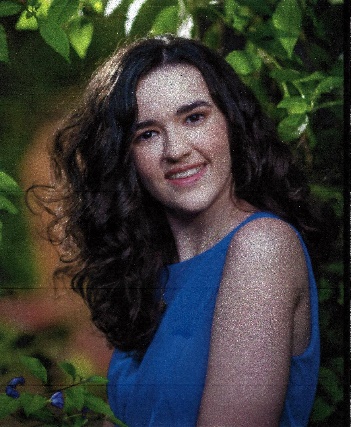 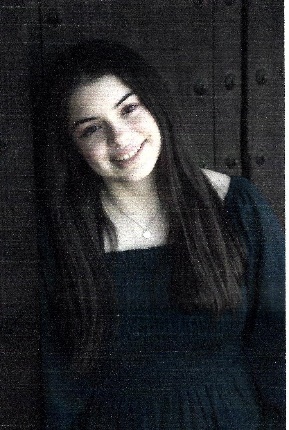 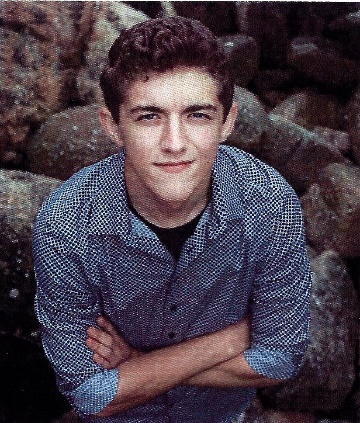 Kathrine Hodges $1,000 Gianna Francesca Campo $1,000 John Campo $1,000 Gianna
MarieGrammatico$1,000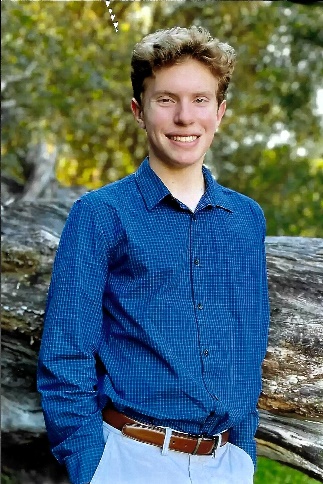 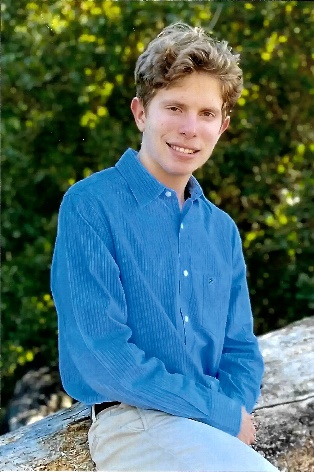 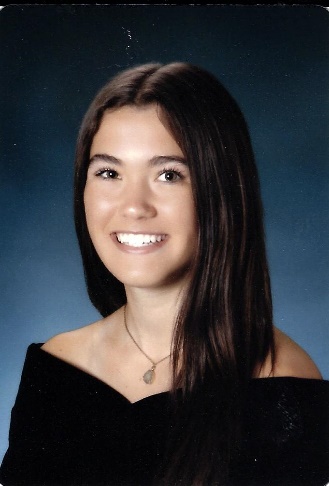 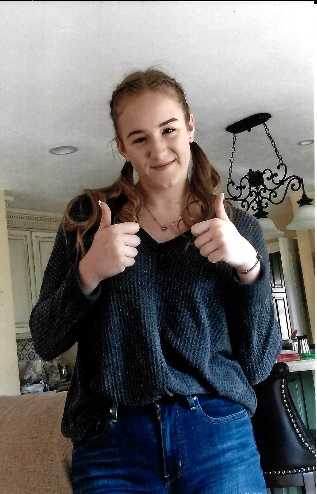 Adam Henry Bucholtz $500  Joseph Stanley Bucholtz $500Katherine Compagno $500 Isabella G. Cardinale $500 